บันทึกข้อความ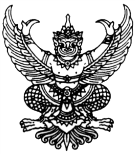 ส่วนราชการ   โรงเรียนแก่งหางแมวพิทยาคาร  อำเภอแก่งหางแมว จังหวัดจันทบุรีที่     ใบรับที่   ......./2559		วันที่.............เดือน .....................................     พ.ศ.  2559เรื่อง   ขออนุมัติส่งใช้เงินยืมเงิน (   ) อุดหนุนรายหัว (   ) อุดหนุน 15 ปีเรียนฟรี  (  ) รายได้สถานศึกษา เรียน   ผู้อำนวยการโรงเรียนแก่งหางแมวพิทยาคาร		ตามที่โรงเรียนแก่งหางแมวพิทยาคาร  ได้อนุมัติให้ข้าพเจ้ายืมเงินเพื่อเป็นค่าใช้จ่ายโครงการ................................................................................................... ตามสัญญาการยืมเงิน เลขที่  บย.........../2559เป็นเงิน   ....................... บาท (........................................................................บาทถ้วน)และกำหนดใช้คืนภายในวันที่  ........................นั้น		ข้าพเจ้าขอส่งใช้เงินยืมตามสัญญายืมเงินดังกล่าว พร้อมเอกสารที่เกี่ยวข้อง ดังนี้		1.  หลักฐานการยืมเงิน			เป็นเงิน.........................บาท  (...........ฉบับ)		2. เงินสด (ถ้ามี)				เป็นเงิน..........................บาท						      รวมเป็นเงิน...........................บาท		จึงเรียนมาเพื่อโปรดพิจารณา                                                      	  (ลงชื่อ)................................................ผู้ยืม						       ( ………………………………………….. )					                 ตำแหน่ง ..................................วันที่..................................................เรียน ผู้อำนวยการโรงเรียนแก่งหางแมวพิทยาคาร	ได้ตรวจสอบเอกสารหลักฐานการส่งใช้เงินยืมดังกล่าวแล้วถูกต้อง จึงเห็นควร1. อนุมัติใบสำคัญเพื่อส่งใช้เงินยืมเป็นเงิน...........................บาท	2. แจ้งเจ้าหน้าที่การเงินดำเนินการ		(ลงชื่อ).......................................เจ้าหน้าที่การเงิน       (นางสาวสมฤทัย เจริญกุล)วันที่..................................................-  อนุมัติ						-   แจ้ง 							      (นายเสนอ นวนกระโทก)		        				ตำแหน่ง ผู้อำนวยการโรงเรียนแก่งหางแมวพิทยาคาร							     วันที่.................................................